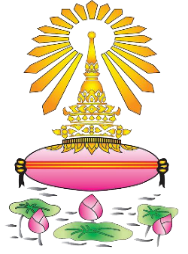 แบบบันทึกการปฏิบัติกิจกรรม “การสร้างชุมชนแห่งการเรียนรู้ทางวิชาชีพครู (PLC)”Professional Learning Community  ชื่อกลุ่ม ................................................................................................................. ภาคเรียนที่……1……/2563ชื่อผู้บันทึกแบบปฏิบัติกิจกรรม PLC คือ……………………………………………………………………………ผู้เป็นพี่เลี้ยง (Mentor) (ถ้ามี) คือ…………………………………………………………………….................................ขั้นตอนการรวมกลุ่ม PLC วัน/เดือน/ปีที่ดำเนินการ…………..…………………ระยะเวลา………….ชั่วโมง…………นาทีเริ่มดำเนินการเวลา...............................เสร็จสิ้นเวลา................................จำนวนครูที่เข้าร่วมกิจกรรม..................คน โดยมีรายชื่อและบทบาทต่อกิจกรรมดังนี้ขั้นตอนการวิเคราะห์ปัญหาหรือประเด็นในการพัฒนา (รายการปัญหา สาเหตุของปัญหา ผลกระทบที่เกิดขึ้น)ขั้นตอนการออกแบบกิจกรรม (อธิบายวิธีการปฏิบัติ เช่น แนวทางการแก้ปัญหา/การจัดการเรียนรู้ , ขั้นตอนการดำเนิน , ชื่อกิจกรรม , เครื่องมือที่ใช้ (ถ้ามี) เช่น แผนการจัดการเรียนรู้ สื่อ ใบงาน ใบความรู้ แบบฝึก และแนวทางการเก็บข้อมูล ตามที่ได้ประชุมออกแบบและวางแผน)แนวทางการจัดการเรียนรู้………………………………………………………………………………………………………………………………………..…………….…………………………………………………………………………………………………………………………………..………………….………………………………………………………………………………………………………………………………………..…………….…………………………………………………………………………………………………………………………………..………………….ขั้นตอน………………………………………………………………………………………………………………………………………..…………….…………………………………………………………………………………………………………………………………..………………….………………………………………………………………………………………………………………………………………..…………….…………………………………………………………………………………………………………………………………..………………….ชื่อ………………………………………………………………………………………………………………………………………..…………….เครื่องมือที่ใช้ในการแก้ปัญหา…………………………………………………………………………………………………………………………………..………………….แนวทางการเก็บข้อมูล………………………………………………………………………………………………………………………………………..…………….…………………………………………………………………………………………………………………………………..………………….………………………………………………………………………………………………………………………………………..…………….…………………………………………………………………………………………………………………………………..…………………. (***นำไปใช้ก่อน แล้วจึงนำกลับมาสะท้อนผล***)ขั้นตอนการสะท้อนผลการปฏิบัติ (สมาชิกเข้ากลุ่มประชุม PLC เพื่อสะท้อนผลจากการปฏิบัติ แลกเปลี่ยนเรียนรู้ และปรับปรุงในครั้งต่อ)สะท้อนผลการปฏิบัติสัปดาห์ที่………วัน/เดือน/ปีที่ดำเนินการ…………..…………………ระยะเวลา………….ชั่วโมง…………นาทีเริ่มดำเนินการเวลา...............................เสร็จสิ้นเวลา................................ครูที่เข้าร่วมสะท้อนผลการปฏิบัติ จำนวน.................คน โดยมีรายชื่อและบทบาทต่อกิจกรรมดังนี้1. สะท้อนผลการปฏิบัติของตนเอง…………………………………………………………………………………………………………………………………..………………….………………………………………………………………………………………………………………………………………..…………….2. สะท้อนความคิดเห็นของสมาชิกภายในกลุ่ม…………………………………………………………………………………………………………………………………..………………….………………………………………………………………………………………………………………………………………..……………สะท้อนผลการปฏิบัติสัปดาห์ที่………วัน/เดือน/ปีที่ดำเนินการ…………..…………………ระยะเวลา………….ชั่วโมง…………นาทีเริ่มดำเนินการเวลา...............................เสร็จสิ้นเวลา................................ครูที่เข้าร่วมสะท้อนผลการปฏิบัติ จำนวน...............คน โดยมีรายชื่อและบทบาทต่อกิจกรรมดังนี้1. สะท้อนผลการปฏิบัติของตนเอง…………………………………………………………………………………………………………………………………..………………….………………………………………………………………………………………………………………………………………..…………….2. สะท้อนความคิดเห็นของสมาชิกภายในกลุ่ม…………………………………………………………………………………………………………………………………..………………….………………………………………………………………………………………………………………………………………..……………(**จัดทำตามจำนวนครั้งที่ต้องการ**)ขั้นตอนสรุปผลการดำเนินงาน (ร่องรอย/หลักฐาน/นวัตกรรม)ลงชื่อ………………………………………………………….	        ลงชื่อ………………………………………………………….         (นางสาวกมลลักษณ์  สุวรรณวงศ์)			          (นางสาวทิพวรรณ  จันทะมูล)	          หัวหน้ากลุ่ม (Model Teacher)			         ครูร่วมเรียนรู้ (Buddy Teacher)ลงชื่อ………………………………………………………….	        ลงชื่อ………………………………………………………….           (นางสาวประอร   จิตนอก)			         (นางสาวนิภาพร  อ้อนชัยภูมิ)	       ครูร่วมเรียนรู้ (Buddy Teacher)			      ครูร่วมเรียนรู้ (Buddy Teacher)ลงชื่อ………………………………………………………….	        ลงชื่อ………………………………………………………….       (.......................................................)        	                     (นางสาวประอร    จิตนอก)	หัวหน้ากลุ่มสาระการเรียนรู้............../ระดับชั้น.........		     ผู้ช่วยผู้อำนวยการกลุ่มบริหารวิชาการ	ลงชื่อ………………………………………………………….(นายธนพจ   แก้ววงษา)ผู้อำนวยการโรงเรียนหอวัง ปทุมธานี……………/……………/……………ลำดับที่ชื่อ-สกุลบทหน้าที่ลายมือชื่อ1หัวหน้ากลุ่ม (Model Teacher)2ครูร่วมเรียนรู้ (Buddy Teacher)3ครูร่วมเรียนรู้ (Buddy Teacher)4ครูร่วมเรียนรู้ (Buddy Teacher)5ครูร่วมเรียนรู้ (Buddy Teacher)6ครูร่วมเรียนรู้ (Buddy Teacher)7ครูร่วมเรียนรู้ (Buddy Teacher)8ครูร่วมเรียนรู้ (Buddy Teacher)9ครูร่วมเรียนรู้ (Buddy Teacher)10ครูร่วมเรียนรู้ (Buddy Teacher)11ครูร่วมเรียนรู้ (Buddy Teacher)12ครูร่วมเรียนรู้ (Buddy Teacher)13ครูร่วมเรียนรู้ (Buddy Teacher)14ครูร่วมเรียนรู้ (Buddy Teacher)15ครูร่วมเรียนรู้ (Buddy Teacher)ปัญหาที่พบสาเหตุของปัญหาผลกระทบที่เกิดขึ้นปัญหาของครู……………………………………….คือ.................................................. ปัญหาของครู……………………………………….คือ..................................................ปัญหาของครู………………………………………..คือ..................................................ปัญหาของครู………………………………………….คือ..................................................สรุปปัญหาเร่งด่วนที่ต้องแก้ไข.........................................................................................................................................................สาเหตุของการเลือก.........................................................................................................................................................กลุ่มนักเรียนเป้าหมาย.........................................................................................................................................................สรุปปัญหาเร่งด่วนที่ต้องแก้ไข.........................................................................................................................................................สาเหตุของการเลือก.........................................................................................................................................................กลุ่มนักเรียนเป้าหมาย.........................................................................................................................................................สรุปปัญหาเร่งด่วนที่ต้องแก้ไข.........................................................................................................................................................สาเหตุของการเลือก.........................................................................................................................................................กลุ่มนักเรียนเป้าหมาย.........................................................................................................................................................ลำดับที่ชื่อ-สกุลบทหน้าที่ลายมือชื่อ1หัวหน้ากลุ่ม (Model Teacher)2ครูร่วมเรียนรู้ (Buddy Teacher)3ครูร่วมเรียนรู้ (Buddy Teacher)4ครูร่วมเรียนรู้ (Buddy Teacher)ลำดับที่ชื่อ-สกุลบทหน้าที่ลายมือชื่อ1หัวหน้ากลุ่ม (Model Teacher)2ครูร่วมเรียนรู้ (Buddy Teacher)3ครูร่วมเรียนรู้ (Buddy Teacher)4ครูร่วมเรียนรู้ (Buddy Teacher)สรุปผลจากการประชุมกลุ่ม PLC สรุปผลจากการประชุมกลุ่ม PLC สิ่งที่ดีและควรทำต่อไป……………………………………………………………….……………………………………………………………….……………………………………………………………….……………………………………………………………….……………………………………………………………….……………………………………………………………….……………………………………………………………….……………………………………………………………….ผลที่ได้จากการทำกิจกรรมระบุนวัตกรรม/แบบฝึก/ใบงาน/สื่อ/ผลงานนักเรียน/บันทึกคะแนนหากพื้นที่ไม่พอสามารถแนบเป็นภาคผนวกได้